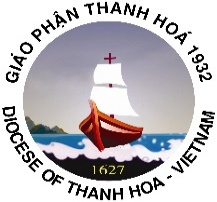 XIN GIỚI THIỆU,Bên ATên thánh, Họ và tên:	Nam:󠅢󠆯, Nữ:󠅢󠅢Sinh ngày: .........................................Quê quán: 	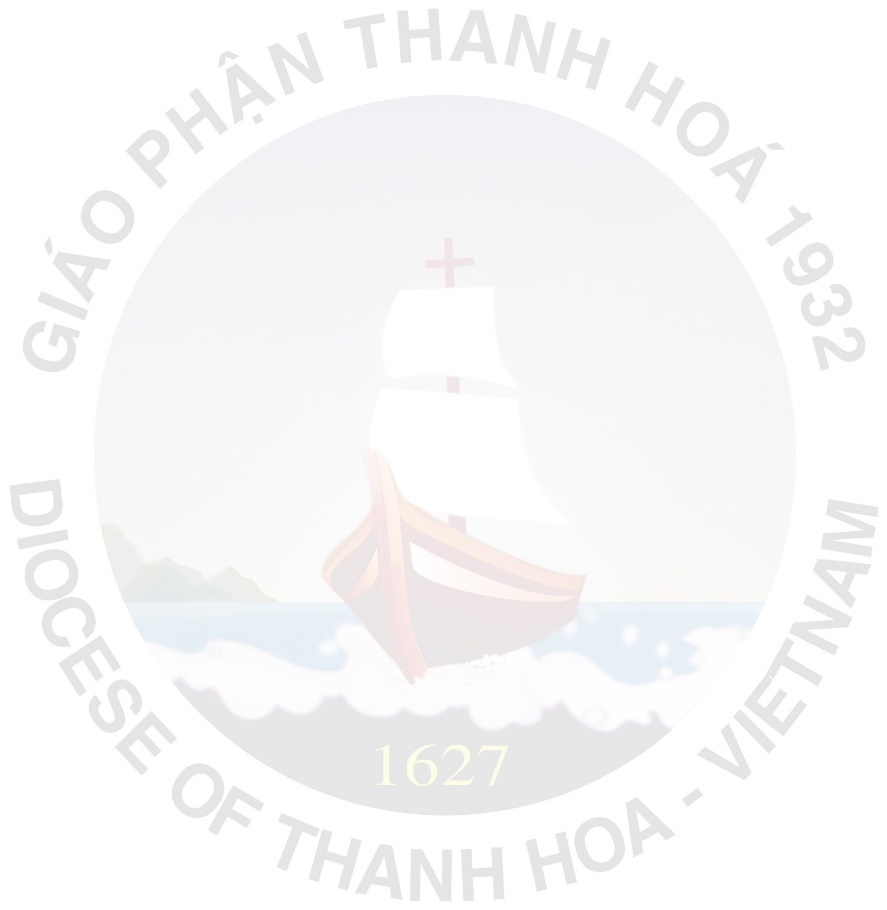 Con ông: ……………………………..………………Và bà: 	Rửa tội ngày: ...................................................Tại:	Người Rửa tội: ...............................................................Người đỡ đầu:	Thêm sức ngày: ...............................................Tại:	Đấng Thêm sức: ...........................................................Người đỡ đầu:	Thuộc giáo xứ: ………..………..……Giáo hạt:…………….…..……..Giáo phận	Số điện thoại: ...............................................Email:	Bên BTên thánh, Họ và tên:	Nam:󠅢󠆯, Nữ:󠅢󠅢Sinh ngày: .........................................Quê quán: 	Con ông: ……………………………..………………Và bà: 	Rửa tội ngày: ...................................................Tại:	Người Rửa tội: ...............................................................Người đỡ đầu:	Thêm sức ngày: ...............................................Tại:	Đấng Thêm sức: ...........................................................Người đỡ đầu:	Thuộc giáo xứ: ………..………..……Giáo hạt:…………….…..……..Giáo phận	Số điện thoại: ...............................................Email:	Hai anh chị này muốn kết hôn với nhau. Xin Cha vui lòng điều tra và rao theo luật Giáo Hội, sau đó gửi kết quả lại cho chúng con. Xin chân thành cảm ơn Cha.Rao lần 1, ngày: 	Rao lần 2, ngày:……….....…… Rao lần 3, ngày:……...…………